Publicado en Girona el 02/01/2020 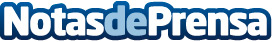 Naturaki bate su récord de reservas en 2019Con más de 2700 reservas este 2019 y un crecimiento del 25% respecto el año anterior, la empresa de alquiler vacacional líder en el sector del turismo rural de Girona supera su récord del año pasadoDatos de contacto:Narcis972498030Nota de prensa publicada en: https://www.notasdeprensa.es/naturaki-bate-su-record-de-reservas-en-2019 Categorias: Cataluña Turismo Emprendedores E-Commerce Restauración http://www.notasdeprensa.es